Oslavy svátků a narozenin dětí ve třídách- děti mohou pro své kamarády ve třídě přinést zdravé dobrůtky, oblíbené ovoce a zeleninu. Čištění zoubků - nejen po obědě. Čtení a poslech příběhů a pohádek na pokračování – každý den. Poznávací vycházky po nejbližším okolí školky – bezpečnost - pravidla, vesty, terčík. Třídění odpadu ve třídách.1.3.čtvrtekBERUŠKY- 16. NÁVŠTĚVA DOMOVA SENIORŮ PYŠELY- společné povídání, tvoření a zpívání-dopoledne. Kdo se nechce zúčastnit, zůstává ve školce s p. uč. V. G.AJ s Helen Doron – 3. setkání - 2. tř. - 8 : 45 – 9:30, 1. tř. - 9 : 30 – 10:15 hod.2.AJ s Helen Doron – 3. setkání - 4. tř. - 8 : 45 – 9:30, 3. tř. - 9 : 30 – 10:15 hod.5.3.pondělíTANEČNÍ ŠKOLIČKA  - 8. lekce2. ŠKOLIČKA NANEČISTO v ZŠ Sulice- 1. sk. dětí ze 4. tř. od 13:15 do 14:00 hod.-děti si vezmou s sebou pastelky z domovaMĚSÍC KNIHY – CELÉ ČESKO ČTE DĚTEM – Berušky a Včeličky – děti si přinesou svou oblíbenou knihu. Předčítat, povídat, vyprávět společně s dětmi si bude v 10 hod. pan místostarosta Obce Sulice Ing. Ondřej ČERNIL 6.Kroužek vaření – Včeličky -  VRSTVENÝ SALÁT – 10,-Kč                                                Kroužek vaření Berušky – VELIKONOČNÍ PEČENÍČKO – 20,-Kč2.ŠKOLIČKA NANEČISTO v ZŠ Sulice–2. sk. dětí ze 3. tř. od 13:15 do 14:00 hod. děti si vezmou s sebou pastelky7.7. a poslední LEKCE ŠKOLIČKY BRUSLENÍ NA STADIONU VE VELKÝCH POPOVICÍCHKONZULTAČNÍ HODINY – 1. , 2., 3. a 4. tř.- 15:00 – 17:00 HODIN ve svých třídách. Vážení rodiče, přijďte se informovat, jak prospívají vaše děti ve školce.8.AJ s Helen Doron – 4. setkání - 2. tř. - 8 : 45 – 9:30, 1. tř. - 9 : 30 – 10:15 hod.MDŽ- výroba přáníček maminkám, babičkám a paní učitelkám 9.AJ s Helen Doron – 4. setkání - 4. tř. - 8 : 45 – 9:30, 3. tř. - 9 : 30 – 10:15 hod.12.3.pondělíTANEČNÍ ŠKOLIČKA – 9. lekceHRAVÉ LYŽOVÁNÍ – týdenní projekt v areálu Chotouň pod vedením zkušených lektorů13.HRAVÉ LYŽOVÁNÍ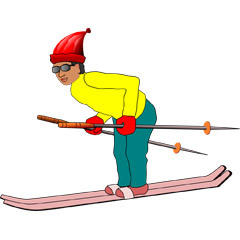 14.HRAVÉ LYŽOVÁNÍ MRAVENEČCI -  Zdravé vaření - salát plný vitamínů                                                   15.HRAVÉ LYŽOVÁNÍAJ s Helen Doron – 5. setkání - 2. tř. - 8 : 45 – 9:30, 1. tř. - 9 : 30 – 10:15 hod.16.HRAVÉ LYŽOVÁNÍAJ s Helen Doron – 5. setkání - 4. tř. - 8 : 45 – 9:30, 3. tř. - 9 : 30 – 10:15 hod.19.3.pondělíTANEČNÍ ŠKOLIČKA– 10. lekce; od 15:00 h. ve 2. tř. a od 15:30 h. ve 3. třídě BESÍDKA PRO RODIČE!JARNÍ VÝSADBA BYLINEK do minipařeniště – všechny třídy BERUŠKY- setí pšenice na Velikonoce – děti si přinesou malinký květináč s hlínou 20.JARNÍ FOTOGRAFOVÁNÍ – netradičně vleže.  Prosíme děti o slavnostní oblečení, foto po shlédnutí můžete, a nebo nemusíte zakoupit. Cena 270,-Kč.21.VYNÁŠENÍ  MORANY – VÍTÁNÍ JARA – 10 hod.-vycházka do lesíka k rybníčku, celá MŠ-vhodné oblečení a obuv                                                                                                             22.AJ s Helen Doron – 6. setkání - 2. tř. - 8 : 45 – 9:30, 1. tř. - 9 : 30 – 10:15 hodHODY, HODY, DOPROVODY-  hudební pořad s p. Hamajdovou a její kytarou, začátek v 10:20 hod. v Beruškách 50.- Kč/ dítě23.AJ s Helen Doron – 6. setkání - 4. tř. - 8 : 45 – 9:30, 3. tř. - 9 : 30 – 10:15 hod.Včeličky – setí osení na Velikonoce26.3.pondělíBerušky – Barvení vajíček v cibuli – děti si přinesou syrová vajíčka a slupky od cibuleVčeličky - Barvení vajíček – netradiční technikou krakelování, děti si přinesou 2 vajíčka27.VELIKONOČNÍ KOLEDOVÁNÍ – kluci si mohou přinést pomlázky, čokoládové vajíčko dostanou všichni koledníci!  celá MŠ dopolednePŘÍRODNÍ ZAHRADA 2018 – 1. pracovní setkání se Všemi rodiči, prarodiči, a dalšími přáteli naší školy, kteří by nějakým způsobem chtěli pomoci s tímto projektem! Nejdříve ho musíme naprojektovat, zakreslit, naprogramovat jednotlivé kroky…! Těšíme se na Vás v Beruškách od 15:15 hod. BESEDA O ŠKOLNÍ ZRALOSTI s rodiči nejen PŘEDŠKOLÁKŮ  - v Beruškách od 16:00 hod. s p. učitelkou 1. třídy ZŠ Sulice Jarmilou Hozmanovou. 28.DEN UČITELŮ – paní učitelky si vymění své role s dětmi, děti budou učit a paní učitelky si hrát!  Vlastnoručně vyrobená kytička nás velmi potěší!  **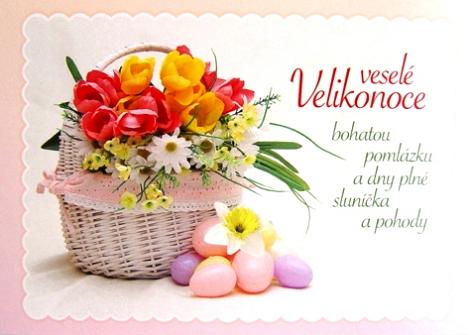 29.Velikonoční prázdniny – Vážení rodiče, vyplňujte, prosím, přihlášky k závazné docházce dětí do MŠ v tento den. Děkuji.30.SVÁTEK – VELKÝ PÁTEK – MŠ UZAVŘENA.   2.4.pondělíSVÁTEK – VELIKONOČNÍ PONDĚLÍ – MŠ UZAVŘENA.